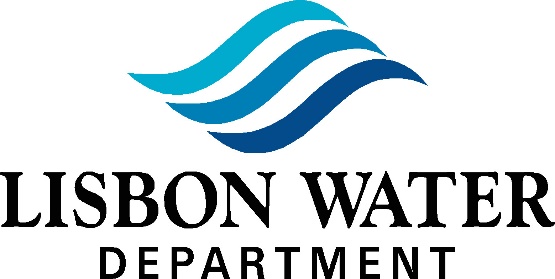 639 Lisbon RoadLisbon Falls, Maine 04252Tel. (207) 353-3020  Arthur McLean, Chairman, Roger Bickford & Marie Hale CommissionersCharles Harrison, General ManagerWater Commission Minutes for September 13, 2022Members Present:   Arthur McLean, Marie Hale, Roger BickfordStaff Present:           Chuck Harrison, Cindy Schafer, Shellie ReynoldsAudience:                 Don Fellows - Liaison for Town of Lisbon CouncilCALL MEETING TO ORDERMeeting called to order by Mr. McLean at 4:59pmRoll CallAUDIENCE PARTICIPATIONNoneWARRANTSWarrant #32022 (Aug 10, 2022)Warrant #33022 (Aug 17, 2022)Warrant #34022 (Aug 24, 2022)Warrant #35022 (Aug 31, 2022)Warrant #36022 (Sep 7, 2022)Warrant #37022 (Sep 14, 2022) – Not completed in time for meetingOLD BUSINESSMinutes08/09/2022-Meeting Minutes Ms. Hale made a motion to accept as written, Mr. McLean 2nd the motion, followed by a 3/0 to acceptRoute 125 UpdateConstruction ProgressWe have Tie-ins for Goddard and Lincoln to complete this week as well as removing an old hydrants that we cannot shut off (cannot operate valve).Tie-ins on even side of High Street is done. Working on odd and side streets now.This will tie up our portion of the project for this year.Pay App #1Corrected copy came in last week; a couple of parts and pieces that should not have been billed.Counter ClaimMcGee was seen operating valves one day without us present.Mr. Harrison addressed that with them so they now understand they cannot do that.Holding off on counter claim for now.26 Summer StreetThere is no official word on where this stands; the code enforcement officer heard through the grapevine that the owner would not be pursuing getting land surveyed.If they are not going to remove the concrete pad, they will still need a survey since they are on Water Department property.Mr. Harrison will reach out to the owner.Corrosion ControlMoody about 50% done, Ann Street about 90% done, Bauer 95% done.Lead and Copper sampling is increasing from 20 to 40 homes built between 1982 and 1987.We have a list of homes from the town; we are working on a letter to send to them asking them to participate. We are hoping for a total of 60 homes to say yesWe will sample original 20 before starting the corrosion control to get a baseline then a couple of months after starting we will sample the remaining 40.We will start chlorinating the Lisbon Falls tank in the next couple of weeks.Once all tanks are chlorinated and levels are good, we can add the poly-orthophosphate.Mr. Harrison showed the board how the new water tester works; we can sample chlorine (free and total), iron and poly-orthophosphate.Unresolved Issues (tabled)Memorial for Bill BauerLegislative Bill for PFO’s PFA’s T-Mobile – New Generator9 Merrill Ave DevelopmentAny Other Old BusinessIncome Protection (Short Term Disability)The Water Department can pay for the Income Protection but all employees would need to enroll in the same plan which would be chosen by the department.The cost; 40% coverage = $263 monthly, 55% coverage = $362 monthly and 70% coverage = $441 monthly.Ms. Reynolds feels it would be better to help pay a higher portion of the medical insurance.We will save the discussion for budget season which is coming up in a month or so.NEW BUSINESSGeneral Manager’s ReportAbatement – 1 Farnsworth StreetTenant had a leaky toilet but did not tell home owner. The leak has been fixed. The amount of the abatement is around $200; Mr. Harrison could not put his hand on the request with the exact amount right then.Ms. Hale made a motion to approve the abatement up to $250, Mr. Bickford 2nd the motion, followed by a 3/0 vote in favor.Update (added after meeting) – 9/14/22 – Mr. Harrison verified that abatement is for $204.GIS/Electric Work Order PlatformWe have met with 3 vendors about GIS and/or electric work order platforms. We are looking more into 2 of them; NDS and one other.Mr. Harrison will be going to Boothbay to see how one of the systems works and will look at visiting another water district to see the other in use.One system is more beneficial to the operators in the field and one is more beneficial to the office staff.The one that is more beneficial to the operators in the field has GIS included and will allow us to use GPS to get exact locations of valves, services, etc.Pricing does allow us to use pieces of each and still be within the budgeted amount.Business Manager’s ReportNoneCommissioner Communication/RequestsMs. Hale – NoneMr. Bickford – NoneMr. McLean - NoneCustomer CommunicationComplaint Log August 29, 2022 – 1 Serena Street; Customer called about dirty water. Has had to pay plumber to clean/replace kitchen faucet several times.Could not verify during meeting if anyone had been out to the location yet.Update (added after meeting) - 9/16/22 - Operator went out on 8/29/22 and found water clear at hydrant. Low pressure in kitchen only. Operator suggested they have sink looked at.Customer Comments - NoneAny Other New BusinessMr. Fellows let the board know that he is running for Town Council again; he will be in Hawaii from December through April 1st.  If elected he will be joining Council meetings remotely.  Does the board want him to stay on as liaison and if so, will we set up a Zoom meeting?Everyone at meeting said yes, we would like him to continue. We will figure out a meeting.SET NEXT MEETING DATETuesday, October 12, 2022 at 5:00pm at Lisbon Water Department.  EXECUTIVE SESSIONMRSA 13 § 405 (6) (A) PersonnelMs. Hale made a motion to enter executive session at 6:11pm, Mr. Bickford 2nd motion, followed by a 3/0 vote in favor.Out of executive session at 6:23pm with no action taken.ADJOURNMENTMs. Hale made a motion to adjourn, Mr. McLean 2nd, followed by a 3/0 vote in favor.  Adjourned at 6:24pm.